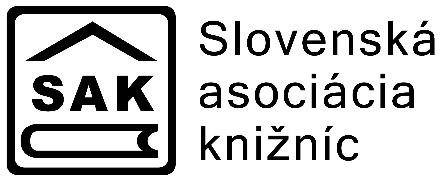 ŽIADOSŤna poskytnutie finančných prostriedkov v rámci programu Partnerstvo alebo Spojme svoje silyŽIADOSŤna poskytnutie finančných prostriedkov v rámci programu Partnerstvo alebo Spojme svoje silyŽIADOSŤna poskytnutie finančných prostriedkov v rámci programu Partnerstvo alebo Spojme svoje silyŽIADATEĽŽIADATEĽŽIADATEĽŽIADATEĽŽIADATEĽŽIADATEĽNázovObecný úradObecný úradObecný úradObecný úradObecný úradSídloHorná Dolná 250Horná Dolná 250Horná Dolná 250Horná Dolná 250Horná Dolná 250Štatutárny zástupcaIng. Jozef Mrkvička, starostaIng. Jozef Mrkvička, starostaIng. Jozef Mrkvička, starostaIng. Jozef Mrkvička, starostaIng. Jozef Mrkvička, starostaIČO1234567812345678123456781234567812345678IBANSK00 0000 0000 0000 0000 0000SK00 0000 0000 0000 0000 0000SK00 0000 0000 0000 0000 0000SK00 0000 0000 0000 0000 0000SK00 0000 0000 0000 0000 0000KNIŽNICA (vyplniť ak je organizačnou zložkou žiadateľa)KNIŽNICA (vyplniť ak je organizačnou zložkou žiadateľa)KNIŽNICA (vyplniť ak je organizačnou zložkou žiadateľa)KNIŽNICA (vyplniť ak je organizačnou zložkou žiadateľa)KNIŽNICA (vyplniť ak je organizačnou zložkou žiadateľa)KNIŽNICA (vyplniť ak je organizačnou zložkou žiadateľa)Názov, sídloObecná knižnica ŽupčanyObecná knižnica ŽupčanyObecná knižnica ŽupčanyObecná knižnica ŽupčanyObecná knižnica ŽupčanyZastúpenáAnna Hrušková, knihovníčkaAnna Hrušková, knihovníčkaAnna Hrušková, knihovníčkaAnna Hrušková, knihovníčkaAnna Hrušková, knihovníčkaNÁZOV PROJEKTUNÁZOV PROJEKTUNÁZOV PROJEKTUNÁZOV PROJEKTUNÁZOV PROJEKTUNÁZOV PROJEKTUTvorivé dielne vianoce v rodineTvorivé dielne vianoce v rodineTvorivé dielne vianoce v rodineTvorivé dielne vianoce v rodineTvorivé dielne vianoce v rodineTvorivé dielne vianoce v rodineTermín začatia 05.05.201905.05.201905.05.2019Termín ukončenia 31.05.2019Stručná charakteristika projektu (max. 20 riadkov)Stručná charakteristika projektu (max. 20 riadkov)Stručná charakteristika projektu (max. 20 riadkov)Stručná charakteristika projektu (max. 20 riadkov)Stručná charakteristika projektu (max. 20 riadkov)Stručná charakteristika projektu (max. 20 riadkov)Charakteristika: Obsahom projektu bude tvorivá činnosť s vianočnou tematikou a s využitím knižnej literatúry z knižničného fondu. Deti dostanú materiál ako výkresy, farebné papiere, farbičky, lepiace pásky, stužky, korále a pod. a na základe vybraných motívov budú vytvárať vianočné ozdoby. Súčasťou tvorivej dielne bude beseda o tradíciách počas vianočných sviatkov, rozdiely medzi regiónmi. Požadované financie pôjdu na nákup materiálu pre tvorivé dielne. Z hotových prác sa bude realizovať súťaž, práce bude hodnotiť porota zložená z knihovníkov a učiteľov.Cieľ: podnietiť tvorivú a umeleckú činnosť u detí a záujem o tradície počas vianočných sviatkov a zároveň snaha naučiť ich využívať k tomu určenú literatúruCieľová skupina: deti vo veku 7-10 rokovPropagácia: plagát, pozvánka, informácia v regionálnej tlačiVýstup: hotové ozdoby ako produkty tvorivej činnosti detí, fotodokumentácia Charakteristika: Obsahom projektu bude tvorivá činnosť s vianočnou tematikou a s využitím knižnej literatúry z knižničného fondu. Deti dostanú materiál ako výkresy, farebné papiere, farbičky, lepiace pásky, stužky, korále a pod. a na základe vybraných motívov budú vytvárať vianočné ozdoby. Súčasťou tvorivej dielne bude beseda o tradíciách počas vianočných sviatkov, rozdiely medzi regiónmi. Požadované financie pôjdu na nákup materiálu pre tvorivé dielne. Z hotových prác sa bude realizovať súťaž, práce bude hodnotiť porota zložená z knihovníkov a učiteľov.Cieľ: podnietiť tvorivú a umeleckú činnosť u detí a záujem o tradície počas vianočných sviatkov a zároveň snaha naučiť ich využívať k tomu určenú literatúruCieľová skupina: deti vo veku 7-10 rokovPropagácia: plagát, pozvánka, informácia v regionálnej tlačiVýstup: hotové ozdoby ako produkty tvorivej činnosti detí, fotodokumentácia Charakteristika: Obsahom projektu bude tvorivá činnosť s vianočnou tematikou a s využitím knižnej literatúry z knižničného fondu. Deti dostanú materiál ako výkresy, farebné papiere, farbičky, lepiace pásky, stužky, korále a pod. a na základe vybraných motívov budú vytvárať vianočné ozdoby. Súčasťou tvorivej dielne bude beseda o tradíciách počas vianočných sviatkov, rozdiely medzi regiónmi. Požadované financie pôjdu na nákup materiálu pre tvorivé dielne. Z hotových prác sa bude realizovať súťaž, práce bude hodnotiť porota zložená z knihovníkov a učiteľov.Cieľ: podnietiť tvorivú a umeleckú činnosť u detí a záujem o tradície počas vianočných sviatkov a zároveň snaha naučiť ich využívať k tomu určenú literatúruCieľová skupina: deti vo veku 7-10 rokovPropagácia: plagát, pozvánka, informácia v regionálnej tlačiVýstup: hotové ozdoby ako produkty tvorivej činnosti detí, fotodokumentácia Charakteristika: Obsahom projektu bude tvorivá činnosť s vianočnou tematikou a s využitím knižnej literatúry z knižničného fondu. Deti dostanú materiál ako výkresy, farebné papiere, farbičky, lepiace pásky, stužky, korále a pod. a na základe vybraných motívov budú vytvárať vianočné ozdoby. Súčasťou tvorivej dielne bude beseda o tradíciách počas vianočných sviatkov, rozdiely medzi regiónmi. Požadované financie pôjdu na nákup materiálu pre tvorivé dielne. Z hotových prác sa bude realizovať súťaž, práce bude hodnotiť porota zložená z knihovníkov a učiteľov.Cieľ: podnietiť tvorivú a umeleckú činnosť u detí a záujem o tradície počas vianočných sviatkov a zároveň snaha naučiť ich využívať k tomu určenú literatúruCieľová skupina: deti vo veku 7-10 rokovPropagácia: plagát, pozvánka, informácia v regionálnej tlačiVýstup: hotové ozdoby ako produkty tvorivej činnosti detí, fotodokumentácia Charakteristika: Obsahom projektu bude tvorivá činnosť s vianočnou tematikou a s využitím knižnej literatúry z knižničného fondu. Deti dostanú materiál ako výkresy, farebné papiere, farbičky, lepiace pásky, stužky, korále a pod. a na základe vybraných motívov budú vytvárať vianočné ozdoby. Súčasťou tvorivej dielne bude beseda o tradíciách počas vianočných sviatkov, rozdiely medzi regiónmi. Požadované financie pôjdu na nákup materiálu pre tvorivé dielne. Z hotových prác sa bude realizovať súťaž, práce bude hodnotiť porota zložená z knihovníkov a učiteľov.Cieľ: podnietiť tvorivú a umeleckú činnosť u detí a záujem o tradície počas vianočných sviatkov a zároveň snaha naučiť ich využívať k tomu určenú literatúruCieľová skupina: deti vo veku 7-10 rokovPropagácia: plagát, pozvánka, informácia v regionálnej tlačiVýstup: hotové ozdoby ako produkty tvorivej činnosti detí, fotodokumentácia Charakteristika: Obsahom projektu bude tvorivá činnosť s vianočnou tematikou a s využitím knižnej literatúry z knižničného fondu. Deti dostanú materiál ako výkresy, farebné papiere, farbičky, lepiace pásky, stužky, korále a pod. a na základe vybraných motívov budú vytvárať vianočné ozdoby. Súčasťou tvorivej dielne bude beseda o tradíciách počas vianočných sviatkov, rozdiely medzi regiónmi. Požadované financie pôjdu na nákup materiálu pre tvorivé dielne. Z hotových prác sa bude realizovať súťaž, práce bude hodnotiť porota zložená z knihovníkov a učiteľov.Cieľ: podnietiť tvorivú a umeleckú činnosť u detí a záujem o tradície počas vianočných sviatkov a zároveň snaha naučiť ich využívať k tomu určenú literatúruCieľová skupina: deti vo veku 7-10 rokovPropagácia: plagát, pozvánka, informácia v regionálnej tlačiVýstup: hotové ozdoby ako produkty tvorivej činnosti detí, fotodokumentácia ROZPOČET PROJEKTU celkom: ROZPOČET PROJEKTU celkom: 250 €250 €250 €250 €Požadovaná výška zo SAK v (€)200 €, slovom dvesto eur200 €, slovom dvesto eur200 €, slovom dvesto eurSpoluúčasť žiadateľa (v €)50 €, slovom päťdesiat eurPopis a výška plánovaných výdavkovmateriálové zabezpečenie (farebné papiere, výkresy, farbičky, stuhy) – 70 €vecné ceny do súťaže – 80 €materiálové zabezpečenie (farebné papiere, výkresy, farbičky, stuhy) – 70 €vecné ceny do súťaže – 80 €materiálové zabezpečenie (farebné papiere, výkresy, farbičky, stuhy) – 70 €vecné ceny do súťaže – 80 €materiálové zabezpečenie (farebné papiere, výkresy, farbičky, stuhy) – 70 €vecné ceny do súťaže – 80 €materiálové zabezpečenie (farebné papiere, výkresy, farbičky, stuhy) – 70 €vecné ceny do súťaže – 80 €Miesto, dátum Bratislava, 15.01.2019Bratislava, 15.01.2019Bratislava, 15.01.2019Bratislava, 15.01.2019Bratislava, 15.01.2019SpracovalSchválilMeno, priezvisko, titulAnna Hrušková Anna Hrušková Anna Hrušková Meno, priezvisko, titulPhDr. Jozef Mrkvičkafunkciaknihovníčkaknihovníčkaknihovníčkafunkciastarostatelefón02/1234 567802/1234 567802/1234 5678telefón02/1234 5678e-mailkniznica@obecnyurad.skkniznica@obecnyurad.skkniznica@obecnyurad.ske-mailstarosta@obecnyurad.skpodpispodpis